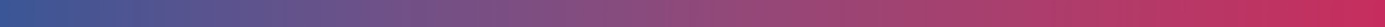 COMMUNICATION SCIENTIFIQUE ET CONGRÈSSoutien de la filière MHEMO à la participation des internes, jeunes chercheurs et AHU/CCA/AH aux congrès1/ BÉNÉFICIAIRESInternesAssistants Hospitalo-Universitaires, chefs de clinique (CCA), assistants des hôpitaux (AH)Chercheurs en thèse de doctoratUn membre de la filière MHEMO exerçant dans le même CHU que le candidat devra signer le formulaire de demande et rédiger une lettre de soutien.2/ BUDGET ALLOUÉEn début (ou fin) d’année civile, le bureau de la filière MHEMO définit le budget alloué pour cette mission.En fonction de la localisation et des frais d’inscriptions des différents congrès (uniquement en Europe), le bureau décide du nombre de prises en charge pour les congrès :France : CFH GFHT/Cometh                      SFHEurope : EAHAD                                           ECTH                                           ISTH (si Europe)                                            WFH (si Europe)Autres congrès internationaux si virtuels (en fonction des frais d’inscription)3/ APPEL À CANDIDATUREChaque début d’année, la filière informe les membres du nombre de prises en charges par la filière aux différents congrès (newsletter, flash info, mailing)Lors du début de chaque campagne de soumission de résumé, un rappel est fait aux membres de la filière. 4/ CONDITIONS DE CANDIDATURELe candidat doit avoir soumis un résumé au congrès et son nom doit être en premier, deuxième ou dernier rang. Seuls les résumés dont le thème est validé par la filière MHEMO seront examinés (principalement maladies hémorragiques).Le candidat s’engage à réaliser un retour du congrès lors d’une réunion organisée par la filière et participer à la communication autour des informations du congrès.- 	Le financement n’est pas cumulable avec celui d’un laboratoire industriel, ou d’un autre financement institutionnel.5/ GESTION DES DEMANDESFormulaire de demande : le formulaire de demande est à adresser au moment de la soumission du résumé et l’avis d’acceptation du résumé devra être transmis à la filière dès sa réception (Annexe 1)Adresse e-mail de la filière : ghe.mhemo@chu-lyon.fr Mettre en objet de l’e-mail : SOUTIEN MHEMO Congrès + nom du congrès + nom demandeurModalités d’attribution : un comité de sélection permanent, nommé pour une année, examinera les demandes pour chaque congrès.Ce comité de sélection sera composé de :Un chercheurUn médecin clinicienUn biologisteUn pharmacien hospitalier6/ INDEMNISATION DES FRAISInscription au congrès : 100 % du prix de l’inscription du congrèsTransport :Train : tarif seconde classeAvion : au tarif classe économiqueVéhicule personnel : frais basés sur le tarif SNCF en seconde classe estimé au moment de la demande (ou les tarifs km : 0,15 €/km)Hébergement et restauration : Tarif basé sur le journal officiel du 2 février 2019Nuitée (petit déjeuner compris) : Paris : 110 €                          Grandes villes* : 90 €                          Taux de base : 70 €*Grandes villes : Bordeaux, Lille, Lyon, Marseille, Montpellier, Nantes, Nice, Rennes, Strasbourg, Toulouse.Repas : 17,50€  par repas (dîner, déjeuner)Un hébergement par Airbnb ou autre plateforme est accepté de même que le remboursement de courses alimentaires.L’indemnisation des candidats est effectuée a posteriori sous réserve de la présentation des justificatifs originaux et d’une attestation de présence au congrès.Annexe 1FORMULAIRE DE DEMANDENOM : 		Prénom : Adresse email : Numéro de téléphone : Service, nom du CHU, nom de la ville du candidat au moment de la demande :Nom du membre de la filière MHEMO qui soutient la candidature : Intitulé du congrès : Lieu : Fonction du candidat :  Interne                                   AHU/Chef de clinique                   Chercheur en thèse   (joindre une copie de la pièce justificative)Date de prise de fonction du candidat : Joindre le résumé et l’avis de soumission du résumé au congrès (l’avis d’acceptation sera à transmettre à réception de celui-ci)Avez-vous déjà bénéficié d’un soutien de la filière ? Oui                Non  Si oui, à quelle date et pour quel congrès ? Formulaire à adresser à la filière MHEMO :Adresse e-mail de la filière : ghe.mhemo@chu-lyon.frMettre en objet de l’e-mail : SOUTIEN MHEMO Congrès + nom du congrès + nom demandeurSignature du candidat :Signature du membre de la filière exerçant dans la même structure que le candidat :(une lettre de soutien doit accompagner la demande)